К А Р А Р                                                              Р Е Ш Е Н И Е            4 –заседание                                                            28-го созыва«О бюджете сельского поселения Нижнесикиязовский сельсовет  муниципального района Балтачевский район Республики Башкортостан на 2020  год и на плановый период 2021 и 2022 годов».Совет сельского поселения Нижнесикиязовский сельсовет муниципального района Балтачевский район Республики Башкортостан РЕШИЛ:1. Утвердить основные характеристики бюджета сельского поселения Нижнесикиязовский сельсовет муниципального района Балтачевский район Республики Башкортостан на 2020 год:-прогнозируемый общий объем доходов бюджета сельского поселения Нижнесикиязовский сельсовет муниципального района Балтачевский район Республики Башкортостан в сумме 3219.8 тыс. рублей;-общий объем расходов бюджета сельского поселения Нижнесикиязовский сельсовет муниципального района Балтачевский район Республики  Башкортостан в сумме  3219.8 тыс. рублей;-дефицит бюджета сельского поселения Нижнесикиязовский сельсовет муниципального района Балтачевский район Республики Башкортостан на 2020 год в сумме 0,0 рублей.2. Утвердить основные характеристики бюджета сельского поселения Нижнесикиязовский сельсовет муниципального района Балтачевский район Республики Башкортостан на плановый период 2021 и 2022 годов:-прогнозируемый  общий объем доходов бюджета сельского поселения Нижнесикиязовский сельсовет муниципального района Балтачевский район Республики Башкортостан на 2021 год в сумме 3043.3 тыс. рублей и на 2022 год в сумме 3160.8 тыс. рублей;-общий объем расходов бюджета сельского поселения Нижнесикиязовский  сельсовет муниципального района Балтачевский район Республики Башкортостан на 2021 год в сумме 3043.3 тыс. рублей в том числе условно утвержденные расходы в сумме 61.8 тыс. руб. и на 2022 год в сумме 3160.8тыс.рублей, в том числе  условно утвержденные расходы 123.6 тыс.рублей;-дефицит бюджета сельского поселения Нижнесикиязовский сельсовет муниципального района Балтачевский район Республики Башкортостан на плановый период 2020 и 2021 годов в сумме 0,0 рублей.3. Утвердить перечень главных администраторов доходов бюджета сельского поселения  Нижнесикиязовский  сельсовет муниципального района Балтачевский район Республики Башкортостан  согласно приложению №1 к настоящему Решению.4. Утвердить перечень главных администраторов источников финансирования дефицита бюджета сельского поселения Нижнесикиязовский сельсовет муниципального района Балтачевский район Республики Башкортостан согласно приложению №2 к настоящему решению.5. Установить, что при зачислении в бюджет сельского поселения Нижнесикиязовский сельсовет муниципального района безвозмездных поступлений в виде добровольных взносов (пожертвований) юридических и физических лиц для казенного учреждения, находящегося в ведении соответствующего главного распорядителя средств бюджета  сельского поселения  Нижнесикиязовский  сельсовет муниципального района, на сумму указанных поступлений увеличиваются бюджетные ассигнования соответствующему главному распорядителю средств бюджета сельского поселения Нижнесикиязовский сельсовет  муниципального района для последующего доведения в установленном порядке до  указанного казенного учреждения лимитов бюджетных обязательств для осуществления расходов, соответствующих целям, на достижение которых предоставлены добровольные взносы (пожертвования).6. Установить поступление доходов  в бюджет  сельского поселения Нижнесикиязовский сельсовет муниципального района Балтачевский район Республики Башкортостан на 2020 год согласно приложению № 3 к настоящему Решению, на плановый период 2021 и 2022 годов согласно приложению №4 к настоящему решению.7. Утвердить общий объем межбюджетных трансфертов получаемых из других уровней бюджетов в общей сумме в 2020 году 781.2 тыс.рублей, в 2021 году 581.2 тыс. рублей, в 2022 году 581,7тыс. рублей.8. Средства, поступающие во временное распоряжение получателей средств бюджета сельского поселения  Нижнесикиязовский сельсовет муниципального района Балтачевский район  Республики Башкортостан в соответствии с законодательными и иными нормативными правовыми актами Российской Федерации и Республики Башкортостан, включая суммы задатков участников аукционов и конкурсов по продаже муниципального имущества учитываются на лицевых счетах, открытых в финансовом органе муниципального района Балтачевский район на балансовом счете № 40302 в учреждениях  Центрального  банка  Российской банка Российской Федерации или кредитных организациях, в порядке, установленным финансовым органом  муниципального района  Балтачевский район.9. Утвердить в пределах общего объема расходов бюджета сельского поселения Нижнесикиязовский сельсовет муниципального района Балтачевский район Республики Башкортостан, установленного пунктом 1 настоящего Решения, распределение бюджетных ассигнований по разделам и подразделам:1)  на 2020 год согласно приложению №5 к настоящему решению;2) на плановый период 2021 и 2022 годов согласно приложению №6 к настоящему решению.10. Утвердить распределение расходов по распорядителям средств бюджета сельского поселения  Нижнесикиязовский сельсовет муниципального района Балтачевский район Республики Башкортостан1) на 2020 год согласно приложению № 7 к настоящему решению2) на плановый период 2021 и 2022 годов согласно приложению №8 к настоящему решению.11. Утвердить на 2020 год согласно  приложению №9 к настоящему решению расходы на основании муниципальных программ  754,0 тыс.рублей.12. Утвердить на плановый период  2021-2022 годов  согласно  приложению №10 к настоящему решению расходы на основании муниципальных программ  554,0 тыс. рублей.13. Установить, что  решения и иные нормативные правовые акты сельского поселения Нижнесикиязовский сельсовет муниципального района Балтачевский район Республики Башкортостан, предусматривающие принятие новых видов расходных обязательств или увеличение бюджетных ассигнований на исполнение существующих видов расходных обязательств сверх утвержденных в бюджете сельского поселения Нижнесикиязовский сельсовет муниципального района Балтачевский район Республики Башкортостан на 2020  год и на плановый период 2021 и 2022 годов, а также сокращающие его доходную базу, подлежат исполнению в 2020 году при изыскании дополнительных источников доходов бюджета сельского поселения Нижнесикиязовский сельсовет муниципального района Балтачевский район Республики Башкортостан и (или) сокращении бюджетных ассигнований по конкретным статьям расходов бюджета сельского поселения Нижнесикиязовский сельсовет муниципального района Балтачевский район Республики Башкортостан. Проекты решений и иных нормативных правовых актов сельского поселения Нижнесикиязовский  сельсовет муниципального района Балтачевский район Республики Башкортостан, требующие введения новых видов расходных обязательств или увеличения бюджетных ассигнований по существующим видам расходных обязательств сверх утвержденных в бюджете сельского поселения Нижнесикиязовский  сельсовет муниципального района Балтачевский район Республики  Башкортостан на 2020год и на плановый период 2021 и 2022 годов, либо сокращающие его доходную базу, вносятся только при одновременном внесении предложений о дополнительных источниках доходов бюджета  сельского поселения Нижнесикиязовский  сельсовет муниципального района Балтачевский район Республики Башкортостан и (или) сокращении бюджетных ассигнований по конкретным статьям расходов бюджета сельского поселения Нижнесикиязовский  сельсовет муниципального района Балтачевский район Республики Башкортостан.14. Администрация сельского поселения Нижнесикиязовский сельсовет муниципального района Балтачевский район Республики Башкортостан не вправе принимать решения, приводящие к увеличению в 2020-2022 годах численности  муниципальных  служащих и работников организаций бюджетной сферы.15. Установить, что получатель средств бюджета сельского поселения Нижнесикиязовский сельсовет муниципального района Балтачевский район  Республики Башкортостан при  заключении муниципальных контрактов (договоров) на поставку товаров (работ, услуг) предусматривает авансовые платежи в размерах, определенных администрацией сельского поселения  Нижнесикиязовский  сельсовет муниципального района Балтачевский район Республики Башкортостан.16.Установить, что финансирование расходов местного бюджета в 2020 году осуществляется в пределах фактически поступивших доходов.	17. Установить в бюджете сельского поселения Нижнесикиязовский сельсовет  на 2020 год расходы на формирование резервного фонда администрации сельского поселения в сумме  10,0 тыс. рублей и на плановый период 2021 и 2022 годов по   10,0   тыс. рублей.            18. Установить, что неиспользованные в 2020 году целевые средства, переданные из  бюджета муниципального района в бюджет сельского поселения  Нижнесикиязовский  сельсовет, подлежат в 2020 году  возврату в  бюджет муниципального района в соответствии с законодательством.    	 19.  Установить, что в соответствии с пунктом 3 статьи 217 Бюджетного кодекса Российской Федерации, в ходе исполнения настоящего Решения  вносятся изменения в показатели сводной бюджетной росписи в соответствии с решениями руководителя в случаях, установленных  бюджетным  законодательством:1) поступление из бюджета муниципального района Балтачевский район Республики Башкортостан средств в виде дотации, субсидий, субвенций, иных межбюджетных трансфертов и прочих безвозмездных поступлений;2) образование в ходе исполнения бюджета сельского поселения  Нижнесикиязовский сельсовет экономии по отдельным разделам, подразделам, целевым статьям, видам расходов и статьям операций сектора государственного управления  классификации расходов бюджетов;3) использование остатков средств бюджета сельского поселения Нижнесикиязовский  сельсовет муниципального района Балтачевский район на 1 января 2020 года.      4) иные случаи, установленные бюджетным законодательством20. Установить:1) верхний предел муниципального долга на 1 января 2021 года в сумме 0(ноль) тыс.рублей, на 1 января 2022 года в сумме 0 (ноль) тыс.руб., на 1 января 2023 года в сумме 0 (ноль) тыс.руб., в том числе верхний предел долга по муниципальным гарантиям на 1 января 2021 года в сумме 0(ноль) тыс.рублей, на 1 января 2022 года в сумме 0 (ноль) тыс.руб., на 1 января 2023 года в сумме 0 (ноль) тыс.руб..       	 2) предельный объем муниципального долга на 2020 год в сумме  0 (ноль) тыс. руб. , на 2021 год в сумме 0 (ноль) тыс.руб. , на 2022 год в сумме 0 (ноль) тыс.руб.21. Установить, что нормативные правовые акты, частично (не в полной мере) обеспеченные источниками финансирования, применяются в пределах средств, утвержденных в бюджете сельского поселения.22. Списать в порядке, установленном Администрацией сельского поселения  Нижнесикиязовский сельсовет муниципального района Балтачевский  район Республики Башкортостан, задолженность перед бюджетом сельского поселения Нижнесикиязовский  сельсовет муниципального района Балтачевский  район Республики Башкортостан организаций всех форм собственности, физических лиц, являющихся индивидуальными предпринимателями, по плате за аренду муниципального имущества муниципального района Балтачевский район Республики Башкортостан, включая земельные участки, находящиеся в муниципальной собственности муниципального района Балтачевский район Республики Башкортостан, а также аренду земельных участков, государственная собственность на которые не разграничена, не имеющую источников погашения, в случаях:1) ликвидации организаций и прекращения деятельности физических лиц, являющихся индивидуальными предпринимателями, вследствие признания их по решению суда по состоянию на 1 января 2020 года несостоятельными (банкротами);2) смерти или объявления судом умершим физического лица, являвшегося индивидуальным предпринимателем, при переходе выморочного имущества в собственность  сельского поселения Нижнесикиязовский  сельсовет муниципального района Балтачевский район Республики Башкортостан.23. Администрации сельского поселения Нижнесикиязовский  сельсовет муниципального района Балтачевский район Республики Башкортостан установить  контроль за исполнением бюджета на 2020-2022 года, полным поступлением платежей и налогов в бюджет, целевым и эффективным использованием бюджетных средств.24. Предложить Председателю Совета сельского поселения Нижнесикиязовский  сельсовет муниципального района Балтачевский район Республики Башкортостан и поручить Администрации сельского поселения Нижнесикиязовский  сельсовет муниципального района Балтачевский район Республики Башкортостан издавать свои нормативные правовые акты в соответствие с настоящим решением.25. Данное решение вступает в силу с 01 января 2020 года и действует по 31 декабря 2020 года и подлежит обнародованию после его принятия и подписания в установленном порядке.Главасельского поселенияНижнесикиязовский  сельсоветмуниципального районаБалтачевский районРеспублики Башкортостан                                                Ф.Н.Арслановс. Нижнесикиязово№ 4/2225.12.2019г.    Приложение № 1                                                                                                                                                  к   решению  Совета сельского поселения  Нижнесикиязовский сельсовет муниципального                                                                                                                                                  района  Балтачевский  район РеспубликиБашкорстан от 25.12.2019 г.                                                                                                                                                   № 4/22 «О бюджете сельского  поселенияНижнесикиязовский сельсовет муниципального                                                                                                                                                  района Балтачевский район                                                                                                                                                  Республики Башкортостан  на 2020 год ина плановый период 2021 и 2022 годов»Перечень главных администраторов доходов бюджета сельского  поселения  Нижнесикиязовский сельсовет муниципального района Балтачевский  район  Республики Башкортостан<1> В части доходов, зачисляемых в бюджет сельского поселения Нижнесикиязовский сельсовет муниципального района Балтачевский  район Республики Башкортостан в пределах компетенции главных администраторов доходов бюджета сельского поселения  Нижнесикиязовский сельсовет муниципального района  Балтачевский район РБ.<2> Администраторами доходов бюджета сельского поселения  Нижнесикиязовский сельсовет муниципального района  Балтачевский район  РБ по подстатьям,  статьям, подгруппам группы доходов «2 00 00000 00 – безвозмездные поступления» в части доходов от возврата остатков субсидий, субвенций и иных межбюджетных трансфертов, имеющих целевое назначение, прошлых лет (в части доходов, зачисляемых в бюджет сельского поселенияНижнесикиязовский сельсовет муниципального района  Балтачевский район  Республики Башкортостан) являются уполномоченные органы местного самоуправления поселения, а также созданные ими казенные учреждения, предоставившие соответствующие межбюджетные трансферты.Администраторами доходов бюджета сельского поселения  Нижнесикиязовский  сельсовет муниципального района  Балтачевский район РБ по подстатьям, статьям, подгруппам группы доходов «2 00 00000 00 – безвозмездные поступления» являются уполномоченные органы местного самоуправления поселения, а также созданные ими казенные учреждения, являющиеся получателями указанных средств.                                                                                                                                 Приложение № 2                                                                                                                                                  к   решению  Совета сельского поселения                                                                                                                                                    Нижнесикиязовский сельсовет муниципального                                                                                                                                                   района  Балтачевский  район Республики                                                                                                                                                  Башкорстан от 25.12.2019 г.                                                                                                                                                   № 4/22 «О бюджете сельского  поселения                                                                                                                                                  Нижнесикиязовский сельсовет муниципального                                                                                                                                                  района Балтачевский район                                                                                                                                                  Республики Башкортостан  на 2020 год ина плановый период 2021 и 2022 годов»Перечень главных администраторов источников финансирования дефицита бюджета  сельского поселения  Нижнесикиязовский  сельсовет муниципального района Балтачевский район Республики Башкортостан.                                                                                                                                 Приложение № 3                                                                                                                                                  к   решению  Совета сельского поселения  Нижнесикиязовский сельсовет муниципального                                                                                                                                                  района  Балтачевский  район РеспубликиБашкорстан от 25.12.2019 г.                                                                                                                                                   № 4/22 «О бюджете сельского  поселенияНижнесикиязовский сельсовет муниципального                                                                                                                                                  района Балтачевский район                                                                                                                                                  Республики Башкортостан  на 2020 год ина плановый период 2021 и 2022 годов»Поступление доходов в бюджет сельского поселения  Нижнесикиязовский сельсовет   муниципального района Балтачевский район Республики Башкортостан на 2020год	   (тыс. руб.)				Приложение № 4			к   решению  Совета сельского поселения  			Нижнесикиязовский сельсовет муниципального			района  Балтачевский  район Республики			Башкорстан от 25.12.2019 г. 			№ 4/22 «О бюджете сельского  поселения			Нижнесикиязовский сельсовет муниципального			района Балтачевский район			Республики Башкортостан  на 2020 год и			на плановый период 2021 и 2022 годов»Поступление доходов в бюджет сельского поселения Нижнесикиязовский сельсовет   муниципального района Балтачевский район Республики Башкортостан на 2021-2022годов (тыс. руб.)Приложение  № 5                                                 к решению Совета сельского поселения  Нижнесикиязовский сельсовет муниципального                                                                                                                                                   района  Балтачевский  район Республики                                                                                                  Башкорстан от  25.12.2019 года   №4/22 «О бюджете сельского  поселения                                                 Нижнесикиязовский сельсовет муниципальногорайона Балтачевский районРеспублики Башкортостан  на 2020 год ина плановый период 2021 и 2022 годов»Распределение бюджетных ассигнований сельского поселенияНижнесикиязовский сельсовет муниципального района Балтачевский район Республики Башкортостан на 2020 год по разделам, подразделам, целевым статьям (муниципальным программам и непрограммным направлениям деятельности), группам видов расходов классификации расходов бюджетов(тыс. рублей)                                                                                                                                                  Приложение № 6                                                 к решению Совета сельского поселения  Нижнесикиязовский сельсовет муниципального                                                                                                                                                   района  Балтачевский  район Республики                                                                                                  Башкорстан от  25.12.2019 года   № 4/22 «О бюджете сельского  поселения                                                 Нижнесикиязовский сельсовет муниципальногорайона Балтачевский районРеспублики Башкортостан  на 2020 год ина плановый период 2021 и 2022 годов»Распределение бюджетных ассигнований сельского поселенияНижнесикиязовский сельсовет муниципального района Балтачевский район Республики Башкортостан на плановый 2021 и 2022 годов по разделам, подразделам, целевым статьям (муниципальным программам и непрограммным направлениям деятельности), группам видов расходов классификации расходов бюджетов(тыс. рублей)Приложение  № 7                                                 к  решению Совета сельского поселения                                                                                                                                                    Нижнесикиязовский сельсовет муниципального                                                                                                                                                   района  Балтачевский  район Республики                                                                                                  Башкорстан от  25.12. 2019 года   № 4/22«О бюджете сельского  поселения                                                 Нижнесикиязовский сельсовет муниципальногорайона Балтачевский районРеспублики Башкортостан  на 2020 год ина плановый период 2021 и 2022 годов»Ведомственная структура расходов бюджетасельского поселения Нижнесикиязовский сельсовет муниципального районаБалтачевский район Республики Башкортостан на 2020 год(тыс. рублей)Приложение  № 8                                                 к решению Совета сельского поселения                                                                                                                                                    Нижнесикиязовский сельсовет муниципального                                                                                                                                                   района  Балтачевский  район Республики                                                                                                  Башкорстан от  25.12. 2019 года   № 4/22 «О бюджете сельского  поселения                                                 Нижнесикиязовский сельсовет муниципальногорайона Балтачевский районРеспублики Башкортостан  на 2020 год ина плановый период 2021 и 2022 годов»Ведомственная структура расходов бюджетасельского поселения Нижнесикиязовский сельсовет муниципального района Балтачевский район Республики Башкортостаннаплановый 2021 и 2022 годов(тыс. рублей)Приложение  № 9                                                 к решению Совета сельского поселения                                                                                                                                                    Нижнесикиязовский сельсовет муниципального                                                                                                                                                   района  Балтачевский  район Республики                                                                                                  Башкорстан от  25.12.2019 года   № 4/22 «О бюджете сельского  поселения                                                 Нижнесикиязовский сельсовет муниципальногорайона Балтачевский районРеспублики Башкортостан  на 2020 год ина плановый период 2021 и 2022 годов»Распределение бюджетных ассигнований сельского поселения Нижнесикиязовский сельсовет муниципального района Балтачевский район Республики Башкортостан на 2020 год по целевым статьям (муниципальным программам и непрограммным направлениям деятельности), группам видов расходов классификации расходов бюджетов(тыс. рублей)Приложение  № 10                                                 к решению Совета сельского поселения  Нижнесикиязовский сельсовет муниципального                                                                                                                                                   района  Балтачевский  район Республики                                                                                                  Башкорстан от  25.12. 2019 года   № 4/22 «О бюджете сельского  поселения                                                 Нижнесикиязовский сельсовет муниципальногорайона Балтачевский районРеспублики Башкортостан  на 2020год ина плановый период 2021 и 2022 годов»Распределение бюджетных ассигнований сельского поселения Нижнесикиязовский сельсовет муниципального района Балтачевский район Республики Башкортостан на плановый 2021-2022 годов год по целевым статьям (муниципальным программам   и непрограммным направлениям деятельности), группам видов расходов классификации расходов бюджетов(тыс. рублей)БАШҠОРТОСТАН РЕСПУБЛИКАҺЫБАЛТАС РАЙОНЫ МУНИЦИПАЛЬ РАЙОНЫНЫҢ ТҮБӘН ҺИКЕЯҘ АУЫЛ  СОВЕТЫ АУЫЛ БИЛӘМӘҺЕ СОВЕТЫ    452982, Түбән һикеяз ауылы,      Yзәк урамы, 26                                                                                                                               тел.(34753 ) 2-71-98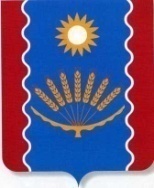 СОВЕТ СЕЛЬСКОГО ПОСЕЛЕНИЯНИЖНЕСИКИЯЗОВСКИЙ СЕЛЬСОВЕТМУНИЦИПАЛЬНОГО  РАЙОНА БАЛТАЧЕВСКИЙ РАЙОНРЕСПУБЛИКИ БАШКОРТОСТАН452982,Нижнесикиязово, ул.Центральная,26       тел. (34753) 2-71-98  Код бюджетной классификации РФ Код бюджетной классификации РФ Наименование главного адми-нистра-торадоходов бюджета  поселения Наименование 123791Администрация сельского поселения  Нижнесикиязовский сельсовет муниципального района Балтачевский район Республики Башкортостан7911 08 04020 01 0000 110Государственная пошлина за совершение нотариальных действий  должностными лицами органов местного самоуправления, уполномоченными в соответствии с законодательными актами Российской Федерации на совершение нотариальных действий7911 08 07175 01 0000 110Государственная пошлина за выдачу органом местного самоуправления поселения специального разрешения на движение по автомобильным дорогам транспортных средств, осуществляющих перевозки опасных, тяжеловесных и (или) крупногабаритных грузов, зачисляемая в бюджеты поселений)7911 13 01995 10 0000 130Прочие доходы от оказания платных услуг (работ) получателями средств бюджетовсельских поселений 7911 13 02065 10 0000 130Доходы, поступающие в порядке возмещения расходов, понесенных в связи с эксплуатацией  имуществасельских поселений 7911 13 02995 10 0000 130Прочие доходы от компенсации затрат  бюджетов сельских поселений 7911 16 07010 10 0000 140Штрафы, неустойки, пени, уплаченные в случае просрочки исполнения поставщиком (подрядчиком, исполнителем) обязательств, предусмотренных муниципальным контрактом, заключенным муниципальным органом, казенным учреждением сельских поселений 7911 16 07090 10 0000 140Иные штрафы, неустойки, пени, уплаченные в соответствии с законом или договором в случае неисполнения или ненадлежащего исполнения обязательств перед муниципальным органом, (муниципальным казенным учреждением) сельских поселений 7911 16 10031 10 0000 140Возмещение ущерба при возникновении страховых случаев, когда выгодоприобретателями выступают получатели средств бюджета сельских поселений7911 16 10032 10 0000 140Прочее возмещение ущерба, причиненного муниципальному имуществу сельских поселений (за исключением имущества, закрепленного за муниципальными бюджетными (автономными) учреждениями, унитарными предприятиями)7911 16 10081 10 0000 140Платежи в целях возмещения ущерба при расторжении муниципального контракта, заключенного с муниципальным органом сельских поселений  (муниципальным казенным учреждением), в связи с односторонним отказом исполнителя (подрядчика) от его исполнения (за исключением муниципального контракта, финансируемого за счет средств муниципального дорожного фонда)7911 16 10082 10 0000 140Платежи в целях возмещения ущерба при расторжении муниципального контракта, финансируемого за счет средств муниципального дорожного фонда сельских поселений, в связи с односторонним отказом исполнителя (подрядчика) от его исполнения7911 16 10100 10 0000 140Денежные взыскания, налагаемые в возмещение ущерба, причиненного в результате незаконного или нецелевого использования бюджетных средств (в части бюджетов сельских поселений)7911 17 01050 10 0000 180Невыясненные поступления, зачисляемые в бюджеты сельских поселений 7911 17 05050 10 0000 180Прочие неналоговые доходы бюджетов сельских поселений 7911 17 14030 10 0000 150Средства самообложения граждан, зачисляемые в бюджетысельских поселений 7912 00 00000 00 0000 000Безвозмездные поступления <1>Иные доходы бюджета сельского поселения  Нижнесикиязовский сельсовет муниципального района  Балтачевский район  Республики Башкортостан, администрирование которых может осуществляться главными администраторами доходов бюджета сельского поселения Нижнесикиязовский сельсовет муниципального района Балтачевский район  Республики Башкортостанв пределах их компетенции1 11 03050 10 0000 120Проценты, полученные от предоставления бюджетных кредитов внутри страны за счет средств бюджетовсельских поселений 1 11 09025 10 0000 120Доходы от распоряжения правами на результаты научно-технической деятельности, находящимися в собственности сельских поселений 1 11 09045 10 0000 120Прочие поступления от использования имущества, находящегося в собственности сельских поселений  (за исключением имущества муниципальных бюджетных и автономных учреждений,  а также имущества унитарных предприятий, в том числе казенных)1 12 04051 10 0000 120Плата за использование лесов, расположенных на землях иных категорий, находящихся в  собственностисельских поселений, в части платы по договору купли-продажи лесных насаждений 1 12 04052 10 0000 120Плата за использование лесов, расположенных на землях иных категорий, находящихся в  собственности сельских поселений, в части арендной платы  1 13 01995 10 0000 130Прочие доходы от оказания платных услуг (работ) получателями средств бюджетов сельских поселений 1 13 02065 10 0000 130Доходы, поступающие в порядке возмещения расходов, понесенных в связи с эксплуатацией  имуществасельских поселений 1 13 02995 10 0000 130Прочие доходы от компенсации затрат  бюджетовсельских поселений 1 14 01050 10 0000 410Доходы от продажи квартир, находящихся в собственности сельских поселений 1 14 03050 10 0000 410Средства от распоряжения и реализации выморочного и иного имущества, обращенного в доходы сельских поселений (в части реализации основных средств по указанному имуществу)1 14 03050 10 0000 440Средства от распоряжения и реализации выморочного и иного имущества, обращенного в доходы сельских поселений (в части реализации материальных запасов по указанному имуществу)1 14 04050 10 0000 420Доходы от продажи нематериальных активов, находящихся в собственности сельских поселений1 15 02050 10 0000 140Платежи, взимаемые органами местного самоуправления (организациями) сельских поселений  за выполнение определенных функций2 00 00000 00 0000 000Безвозмездные поступления <1>, <2>Код бюджетной классификации Российской ФедерацииКод бюджетной классификации Российской ФедерацииНаименование главного администратораисточника финансирования дефицита бюджетасельского поселения  Нижнесикиязовскийсельсовет муниципального района Балтачевский районРеспублики БашкортостанАдмини-стратораИсточников финансирования дефицита бюджета сельского поселения  Нижнсикиязовский  сельсовет  муниципального района  Балтачевский  район Республики  БашкортостанНаименование главного администратораисточника финансирования дефицита бюджетасельского поселения  Нижнесикиязовскийсельсовет муниципального района Балтачевский районРеспублики Башкортостан123791Администрация  сельского поселенияНижнесикиязовский  сельсоветмуниципального района   Балтачевский районРеспублики Башкортостан79101 05 02 01 10 0000 510Увеличение прочих  остатков денежных средств бюджета поселения79101 05 02 01 10 0000 610Уменьшение прочих  остатков денежных средств бюджета поселенияКоды бюджетной классификации РФНаименование налога (сбора)СуммаКоды бюджетной классификации РФНаименование налога (сбора)СуммаКоды бюджетной классификации РФНаименование налога (сбора)СуммаВСЕГО3219,81 00 00000 00 0000 000Налоговые и неналоговые доходы553,61 01 00000 00 0000 000НАЛОГИ НА ПРИБЫЛЬ, ДОХОДЫ31,01 01 02000 01 0000 110Налог на доходы физических лиц31,01 01 02010 01 0000 110Налог на доходы физических лиц с доходов, источником которых является налоговый агент, за исключением доходов, в отношении которых исчисление и уплата налога осуществляются в соответствии со статьями 227, 227.1 и 228 Налогового кодекса Российской Федерации31,01 05 00000 00 0000 000НАЛОГИ НА СОВОКУПНЫЙ ДОХОД25,01 05 03010 01 0000 110Единый сельскохозяйственный налог 25,01 06 00000 00 0000 000НАЛОГИ НА ИМУЩЕСТВО496,01 06 01030 10 0000 110Налог на имущество физических лиц, взимаемый по ставкам, применяемым к объектам налогообложения, расположенным в границах поселений12,01 06 06000 00 0000 110Земельный налог484,01 06 06033 10 0000 110Земельный налог с организаций, обладающих земельным участком, расположенным в границах сельских поселений222,01 06 06043 10 0000 110Земельный налог с физических, обладающих земельным участком, расположенным в границах сельских поселений262,01 08 00000 00 0000 000ГОСУДАРСТВЕННАЯ ПОШЛИНА1,61 08 04020 01 0000 110Государственная пошлина за совершение нотариальных действий должностными лицами органов местного самоуправления, уполномоченными в соответствии с законодательными актами Российской Федерации на совершение нотариальных действий1,62 00 00000 00 0000 000Безвозмездные поступления2666,22 02 16001 10 0000 150 Дотации бюджетам СП на выравнивание бюджетной обеспеченности1074,82 02 15002 10 0000 150Дотация бюджетам СП на поддержку мер по обеспечению сбалансированности бюджетов810,22 02 49999 10  7404 150Прочие межбюджетные трансферты, передаваемые бюджетам СП (мероприятия по благоустройству территорий населенных пунктов, коммунальному хозяйству, обеспечению мер пожарной безопасности, осуществлению дорожной деятельности и охране окружающей среды в границах сельских поселений)700,02 02 35118 10 0000 150Субвенции бюджетам  СП на осуществление первичного воинского учета на территориях, где отсутствуют военные комиссариаты81,2Коды бюджетной классификации РФКоды бюджетной классификации РФНаименование налога (сбора)2021г.2022г.2022г.ВСЕГО3 043,33 160,83 160,81 00 00000 00 0000 0001 00 00000 00 0000 000Налоговые и неналоговые доходы562,5576,8576,81 01 00000 00 0000 0001 01 00000 00 0000 000Налоги на прибыль, доходы33,335,635,61 01 02010 01 0000 110Налог на доходы физических лиц с доходов, источником которых является налоговый агент, за исключением доходов, в отношении которых исчисление и уплата налога осуществляются в соответствии со статьями 227, 227.1 и 228 НК РФНалог на доходы физических лиц с доходов, источником которых является налоговый агент, за исключением доходов, в отношении которых исчисление и уплата налога осуществляются в соответствии со статьями 227, 227.1 и 228 НК РФ33,335,61 05 00000 00 0000 0001 05 00000 00 0000 000Налоги на совокупный доход26,027,027,01 05 03010 01 0000 1101 05 03010 01 0000 110Единый сельскохозяйственный налог 26,027,027,01 06 00000 00 0000 0001 06 00000 00 0000 000Налоги на имущество502,0513,0513,01 06 01030 10 0000 1101 06 01030 10 0000 110Налог на имущество физических лиц, взимаемый по ставкам, применяемым к объектам налогообложения, расположенным в границах поселений13,016,016,01 06 06000 00 0000 1101 06 06000 00 0000 110Земельный налог489,0497,0497,01 06 06033 10 0000 1101 06 06033 10 0000 110Земельный налог с организаций, обладающих земельным участком, расположенным в границах СП227,0234,0234,01 06 06043 10 0000 1101 06 06043 10 0000 110Земельный налог с физических лиц , обладающих земельным участком, расположенным в границах СП262,0263,0263,01 08 00000 00 0000 0001 08 00000 00 0000 000ГОСУДАРСТВЕННАЯ ПОШЛИНА1,21,21,21 08 04020 01 0000 1101 08 04020 01 0000 110Государственная пошлина за совершение нотариальных действий должностными лицами органов местного самоуправления, уполномоченными в соответствии с законодательными актами Российской Федерации на совершение нотариальных действий1,21,21,22 00 00000 00 0000 0002 00 00000 00 0000 000Безвозмездные поступления2 480,82 584,02 584,02 02 15001 10 0000 1502 02 15001 10 0000 150 Дотации бюджетам СП на выравнивание бюджетной обеспеченности1 092,81 116,31 116,32 02 15002 10 0000 1502 02 15002 10 0000 150Дотация бюджетам СП на поддержку мер по обеспечению сбалансированности бюджетов806,8886,0886,02 02 49999 10  7404 1502 02 49999 10  7404 150Прочие межбюджетные трансферты, передаваемые бюджетам СП (межбюджетные трансферты, передаваемые бюджетам на благоустройство территорий населенных пунктов, коммунальное хозяйство, обеспечение мер пожарной безопасности и осуществлению дорожной деятельности в границах сельских поселений)500,0500,0500,02 02 35118 10 0000 1502 02 35118 10 0000 150Субвенции бюджетам СП на осуществление первичного воинского учета на территориях, где отсутствуют военные комиссариаты81,281,781,7НаименованиеРзПрЦСРВРСуммаВСЕГО3219,8Местные органы государственной власти и органы местного самоуправления 2438,6Функционирование высшего должностного лица субъектов Российской Федерации и муниципального образования0102825,0Непрограммные расходы01029900000825,0Глава  муниципального образования01029900203825,0Расходы на выплаты персоналу в целях обеспечения выполнения функций государственными органами, казенными учреждениями, органами управления государственными внебюджетными фондами01029900203100825,0Функционирование местных администрации01041559,6Непрограммные расходы010499000001559,6Аппараты органов государственной власти Республики Башкортостан010499002041559,6Расходы на выплаты персоналу в целях обеспечения выполнения функций государственными органами, казенными учреждениями, органами управления государственными внебюджетными фондами01049900204100959,5Расходы на выплаты персоналу государственных органов01049900204200525,0Иные бюджетные ассигнования0104990020480075,1Резервные фонды0111Непрограммные расходы01119900000Резервные фонды01119900750Иные бюджетные ассигнования01119900750800Мобилизационная и вневойсковая подготовкабланк Месячный отчет об исполнении бюджета 801103511003 АСП Тучубаевский сельсовет МР Балтачевский район РБна  1 января .Ед.Изм.: руб.	Код	Классификация	Назначено	Касса	Факт	Откл (План - Касса)	% испол-я	Мобилизационная и вневойсковая подготовка	0,00	\0203\\\\\\\\\ \	67340,00	0,00	0,00	67340,00	0,00	бланк Месячный отчет об исполнении бюджета 801103511003 АСП Тучубаевский сельсовет МР Балтачевский район РБна  1 января .Ед.Изм.: руб.	Код	Классификация	Назначено	Касса	Факт	Откл (План - Касса)	% испол-я	Мобилизационная и вневойсковая подготовка	0,00	\0203\\\\\\\\\ \	67340,00	0,00	0,00	67340,00	0,00	бланк Месячный отчет об исполнении бюджета 801103511003 АСП Тучубаевский сельсовет МР Балтачевский район РБна  1 января .Ед.Изм.: руб.	Код	Классификация	Назначено	Касса	Факт	Откл (План - Касса)	% испол-я	Мобилизационная и вневойсковая подготовка	0,00	\0203\\\\\\\\\ \	67340,00	0,00	0,00	67340,00	0,00	020381,2Непрограммные расходы0203990000081,2Осуществление первичного воинского учета на территориях, где отсутствуют военные комиссариаты, за счет средств федерального бюджета0203990511881,2Расходы на выплаты персоналу в целях обеспечения выполнения функций государственными органами, казенными учреждениями, органами управления государственными внебюджетными фондами0203990511810081,2Обеспечение пожарной безопасности 031054,0Муниципальная программа «снижение рисков и смягчение последствий ЧС природного и техногенного характера, обеспечение пожарной безопасности и безопасности на водных объектах на 2020-2022 гг.»230000054,0подпрограмма «снижение рисков и смягчение последствий ЧС природного и техногенного характера, обеспечение пожарной безопасности и безопасности на водных объектах на 2020-2022 гг.»0310231000054,0Мероприятия по развитию инфраструктуры объектов противопожарной службы0310231243054,0Закупка товаров, работ и услуг для государственных (муниципальных) нужд0310231243020054,0Дорожное хозяйство04090,0Муниципальная программа «Комплексная программа благоустройства территорий сельского поселения на 2020-2022 гг.»040922000000,0Муниципальные программы040922100000,0Закупка товаров, работ и услуг для государственных(муниципальных) нужд040922103152000,0Жилищное коммунальное хозяйство0500700,0Благоустройство0503700,0Муниципальная программа «комплексная программа благоустройства территорий сельского поселения на 2020-2022 гг.»2200000700,0подпрограмма «комплексная программа благоустройства территорий сельского поселения на 2020-2022 гг.»05032210000700,0Мероприятия по благоустройству территорий населенных пунктов05032210605700,0Закупка товаров, работ и услуг для государственных (муниципальных) нужд05032210605200700,0Социальное обеспечение и иные выплаты населению1003300Меры социальной поддержки и социальные выплаты отдельным категориям граждан, установленные решениями органов местного самоуправления100310470НаименованиеРзПрЦСРВРСуммаСумма20212022ВСЕГО3043,33160,8Местные органы государственной власти и органы местного самоуправления 2462,12579,1Функционирование высшего должностного лица субъектов Российской Федерации и муниципального образования0102833,0858,0Непрограммные расходы01029900000833,0858,0Глава  муниципального образования01029900203833,0858,0Расходы на выплаты персоналу в целях обеспечения выполнения функций государственными органами, казенными учреждениями, органами управления государственными внебюджетными фондами01029900203100833,0858,0Функционирование местных администрации01041515,11547,1Непрограммные расходы010499000001515,11547,1Аппараты органов государственной власти Республики Башкортостан010499002041515,11547,1Расходы на выплаты персоналу в целях обеспечения выполнения функций государственными органами, казенными учреждениями, органами управления государственными внебюджетными фондами01049900204100969,00998,0Расходы на выплаты персоналу государственных органов01049900204200471,0474,0Иные бюджетные ассигнования0104990020480075,175,1Резервные фонды0111Непрограммные расходы01119900000Резервные фонды01119900750Иные бюджетные ассигнования01119900750800Мобилизационная и вневойсковая подготовкабланк Месячный отчет об исполнении бюджета 801103511003 АСП Тучубаевский сельсовет МР Балтачевский район РБна  1 января .Ед.Изм.: руб.	Код	Классификация	Назначено	Касса	Факт	Откл (План - Касса)	% испол-я	Мобилизационная и вневойсковая подготовка	0,00	\0203\\\\\\\\\ \	67340,00	0,00	0,00	67340,00	0,00	бланк Месячный отчет об исполнении бюджета 801103511003 АСП Тучубаевский сельсовет МР Балтачевский район РБна  1 января .Ед.Изм.: руб.	Код	Классификация	Назначено	Касса	Факт	Откл (План - Касса)	% испол-я	Мобилизационная и вневойсковая подготовка	0,00	\0203\\\\\\\\\ \	67340,00	0,00	0,00	67340,00	0,00	бланк Месячный отчет об исполнении бюджета 801103511003 АСП Тучубаевский сельсовет МР Балтачевский район РБна  1 января .Ед.Изм.: руб.	Код	Классификация	Назначено	Касса	Факт	Откл (План - Касса)	% испол-я	Мобилизационная и вневойсковая подготовка	0,00	\0203\\\\\\\\\ \	67340,00	0,00	0,00	67340,00	0,00	020381,281,7Непрограммные расходы0203990000081,281,7Осуществление первичного воинского учета на территориях, где отсутствуют военные комиссариаты, за счет средств федерального бюджета0203990511881,281,7Расходы на выплаты персоналу в целях обеспечения выполнения функций государственными органами, казенными учреждениями, органами управления государственными внебюджетными фондами0203990511810081,281,7Обеспечение пожарной безопасности031054,054,0Муниципальная программа «снижение рисков и смягчение последствий ЧС природного и техногенного характера, обеспечение пожарной безопасности и безопасности на водных объектах на 2020-2022 гг.»230000054,054,0подпрограмма «снижение рисков и смягчение последствий ЧС природного и техногенного характера, обеспечение пожарной безопасности и безопасности на водных объектах на 2020-2022 гг.»0310231000054,054,0Мероприятия по развитию инфраструктуры объектов противопожарной службы0310231243054,054,0Закупка товаров, работ и услуг для государственных (муниципальных) нужд0310231243020054,054,0Жилищное коммунальное хозяйство0500500,0500,0Благоустройство0503500,0500,0Муниципальная программа «комплексная программа благоустройства территорий сельского поселения на 2020-2022 гг.»2200000500,0500,0подпрограмма «комплексная программа благоустройства территорий сельского поселения на 2020-2022 гг.»05032210000500,0500,0Мероприятия по благоустройству территорий населенных пунктов05032210605500,0500,0Закупка товаров, работ и услуг для государственных (муниципальных) нужд05032210605200500,0500,0Условно утвержденные расходы999999999999960,0120,0НаименованиеВедЦСРВРСуммаВСЕГО7913219,8Муниципальная программа «комплексная программа благоустройства территорий сельского поселения на 2020-2022 гг.»7912200000700,0подпрограмма «комплексная программа благоустройства территорий сельского поселения на 2020-2022гг.»7912210000700,0Мероприятия по благоустройству территорий населенных пунктов7912210605Закупка товаров, работ и услуг для государственных (муниципальных) нужд7912210605200Дорожное хозяйство79122103150,0Закупка товаров, работ и услуг для государственных79122103152000,0Обеспечение пожарной безопасности 79154,0Муниципальная программа «снижение рисков и смягчение последствий ЧС природного и техногенного характера, обеспечение пожарной безопасности и безопасности на водных объектах на 2020-2022 гг.»791230000054,0подпрограмма «снижение рисков и смягчение последствий ЧС природного и техногенного характера, обеспечение пожарной безопасности и безопасности на водных объектах на 2020-2022 гг.»791231000054,0Мероприятия по развитию инфраструктуры объектов противопожарной службы791231243054,0Закупка товаров, работ и услуг для государственных (муниципальных) нужд791231243020054,0Непрограммные расходы79199000002384,6Глава  муниципального образования7919900203825,0Расходы на выплаты персоналу в целях обеспечения выполнения функций государственными органами, казенными учреждениями, органами управления государственными внебюджетными фондами7919900203100825,0Аппараты органов государственной власти Республики Башкортостан79199002041559,6Расходы на выплаты персоналу в целях обеспечения выполнения функций государственными органами, казенными учреждениями, органами управления государственными внебюджетными фондами7919900204100959,5Расходы на выплаты персоналу государственных органов7919900204200525,0Иные бюджетные ассигнования791990020480075,1Резервные фонды7919900750Иные бюджетные ассигнования7919900750800Осуществление первичного воинского учета на территориях, где отсутствуют военные комиссариаты, за счет средств федерального бюджета791990511881,2Расходы на выплаты персоналу в целях обеспечения выполнения функций государственными органами, казенными учреждениями, органами управления государственными внебюджетными фондами791990511810081,2Социальное обеспечение и иные выплаты населению1003300Меры социальной поддержки и социальные выплаты отдельным категориям граждан, установленные решениями органов местного самоуправления100310470НаименованиеВедЦСРВРСуммаСуммаНаименование20212022ВСЕГО7912898,02965,9Муниципальная программа «комплексная программа благоустройства территорий сельского поселения на 2020-2022 гг.»7912200000500,0500,0подпрограмма «комплексная программа благоустройства территорий сельского поселения на 2020-2022 гг.»7912210000500,0500,0Мероприятия по благоустройству территорий населенных пунктов7912210605500,0500,0Закупка товаров, работ и услуг для государственных (муниципальных) нужд7912210605200500,0500,0Обеспечение пожарной безопасности 79154,054,0Муниципальная программа «снижение рисков и смягчение последствий ЧС природного и техногенного характера, обеспечение пожарной безопасности и безопасности на водных объектах на 2020-2022 гг.»791230000054,054,0подпрограмма «снижение рисков и смягчение последствий ЧС природного и техногенного характера, обеспечение пожарной безопасности и безопасности на водных объектах на 2020-2022 гг.»791231000054,054,0Мероприятия по развитию инфраструктуры объектов противопожарной службы791231243054,054,0Закупка товаров, работ и услуг для государственных (муниципальных) нужд791231243020054,054,0Непрограммные расходы79199000002348,12405,1Глава  муниципального образования7919900203833,0858,0Расходы на выплаты персоналу в целях обеспечения выполнения функций государственными органами, казенными учреждениями, органами управления государственными внебюджетными фондами7919900203100833,0858,0Функционирование местных администрации7911515,11547,1Непрограммные расходы79199000001515,11547,1Аппараты органов государственной власти Республики Башкортостан79199002041515,11547,1Расходы на выплаты персоналу в целях обеспечения выполнения функций государственными органами, казенными учреждениями, органами управления государственными внебюджетными фондами7919900204100969,0998,0Расходы на выплаты персоналу государственных органов7919900204200471,0474,0Иные бюджетные ассигнования791990020480075,175,1Резервные фонды791Непрограммные расходы7919900000Резервные фонды7919900750Иные бюджетные ассигнования7919900750800Мобилизационная и вневойсковая подготовкабланк Месячный отчет об исполнении бюджета 801103511003 А Тучубаевский сельсовет МР Балтачевский район РБна  1 января .Ед.Изм.: руб.	Код	Классификация	Назначено	Касса	Факт	Откл (План - Касса)	% испол-я	Мобилизационная и вневойсковая подготовка	0,00	\0203\\\\\\\\\ \	67340,00	0,00	0,00	67340,00	0,00	бланк Месячный отчет об исполнении бюджета 801103511003 А Тучубаевский сельсовет МР Балтачевский район РБна  1 января .Ед.Изм.: руб.	Код	Классификация	Назначено	Касса	Факт	Откл (План - Касса)	% испол-я	Мобилизационная и вневойсковая подготовка	0,00	\0203\\\\\\\\\ \	67340,00	0,00	0,00	67340,00	0,00	бланк Месячный отчет об исполнении бюджета 801103511003 А Тучубаевский сельсовет МР Балтачевский район РБна  1 января .Ед.Изм.: руб.	Код	Классификация	Назначено	Касса	Факт	Откл (План - Касса)	% испол-я	Мобилизационная и вневойсковая подготовка	0,00	\0203\\\\\\\\\ \	67340,00	0,00	0,00	67340,00	0,00	79181,281,7Непрограммные расходы791990000081,281,7Осуществление первичного воинского учета на территориях, где отсутствуют военные комиссариаты, за счет средств федерального бюджета791990511881,281,7Расходы на выплаты персоналу в целях обеспечения выполнения функций государственными органами, казенными учреждениями, органами управления государственными внебюджетными фондами791990511810081,281,7Условно утвержденные расходы9999999999960,0120,0НаименованиеЦСРВРСуммаВСЕГО3047,9Муниципальная программа «комплексная программа благоустройства территорий сельского поселения на 2020-2022 гг.»2200000700,0подпрограмма «комплексная программа благоустройства территорий сельского поселения на 2020-2022 гг.»2210000700,0благоустройство2210605Закупка товаров, работ и услуг для государственных (муниципальных) нужд2210605200Дорожное хозяйство22103150,0Закупка товаров, работ и услуг для государственных (муниципальных) нужд22103152000,0Муниципальная программа «снижение рисков и смягчение последствий ЧС природного и техногенного характера, обеспечение пожарной безопасности и безопасности на водных объектах на 2020-2022 гг.»230000054,0Закупка товаров, работ и услуг для государственных (муниципальных) нужд231243020054,0Непрограммные расходы99000002384,6Глава  муниципального образования9900203825,0Расходы на выплаты персоналу в целях обеспечения выполнения функций государственными органами, казенными учреждениями, органами управления государственными внебюджетными фондами9900203100825,0Аппараты органов государственной власти Республики Башкортостан99002041559,6Расходы на выплаты персоналу в целях обеспечения выполнения функций государственными органами, казенными учреждениями, органами управления государственными внебюджетными фондами9900204100959,5Расходы на выплаты персоналу государственных органов9900204200525,0Иные бюджетные ассигнования990020480075,1Осуществление первичного воинского учета на территориях, где отсутствуют военные комиссариаты, за счет средств федерального бюджета990511881,2Расходы на выплаты персоналу в целях обеспечения выполнения функций государственными органами, казенными учреждениями, органами управления государственными внебюджетными фондами990511810081,2Резервный фонд9900750Иные бюджетные ассигнования990075080Социальное обеспечение и иные выплаты населению1003300Меры социальной поддержки и социальные выплаты отдельным категориям граждан, установленные решениями органов местного самоуправления1003НаименованиеЦСРВРСуммаСумма20212022ВСЕГО3043,33160,8Муниципальная программа «комплексная программа благоустройства территорий сельского поселения на 2020-2022 гг.»2200000500,0500,0Закупка товаров, работ и услуг для государственных (муниципальных) нужд2210605200500,0500,0Муниципальная программа «снижение рисков и смягчение последствий ЧС природного и техногенного характера, обеспечение пожарной безопасности и безопасности на водных объектах на 2020-2022 гг.»230000054,054,0Закупка товаров, работ и услуг для государственных (муниципальных) нужд231243020054,054,0Непрограммные расходы99000002348,12405,1Глава  муниципального образования9900203833,0858,0Расходы на выплаты персоналу в целях обеспечения выполнения функций государственными органами, казенными учреждениями, органами управления государственными внебюджетными фондами9900203100833,0858,0Аппараты органов государственной власти Республики Башкортостан99002041515,11547,1Расходы на выплаты персоналу в целях обеспечения выполнения функций государственными органами, казенными учреждениями, органами управления государственными внебюджетными фондами9900204100969,0922,0Расходы на выплаты персоналу государственных органов9900204200471,0474,0Иные бюджетные ассигнования990020480075,175,1Резервные фонды9900750Иные бюджетные ассигнования9900750800Осуществление первичного воинского учета на территориях, где отсутствуют военные комиссариаты, за счет средств федерального бюджета990511881,281,7Расходы на выплаты персоналу в целях обеспечения выполнения функций государственными органами, казенными учреждениями, органами управления государственными внебюджетными фондами990511810081,281,7Условно утвержденные расходы999999999960,0120,0